１　次の資料を見て，問いに答えなさい。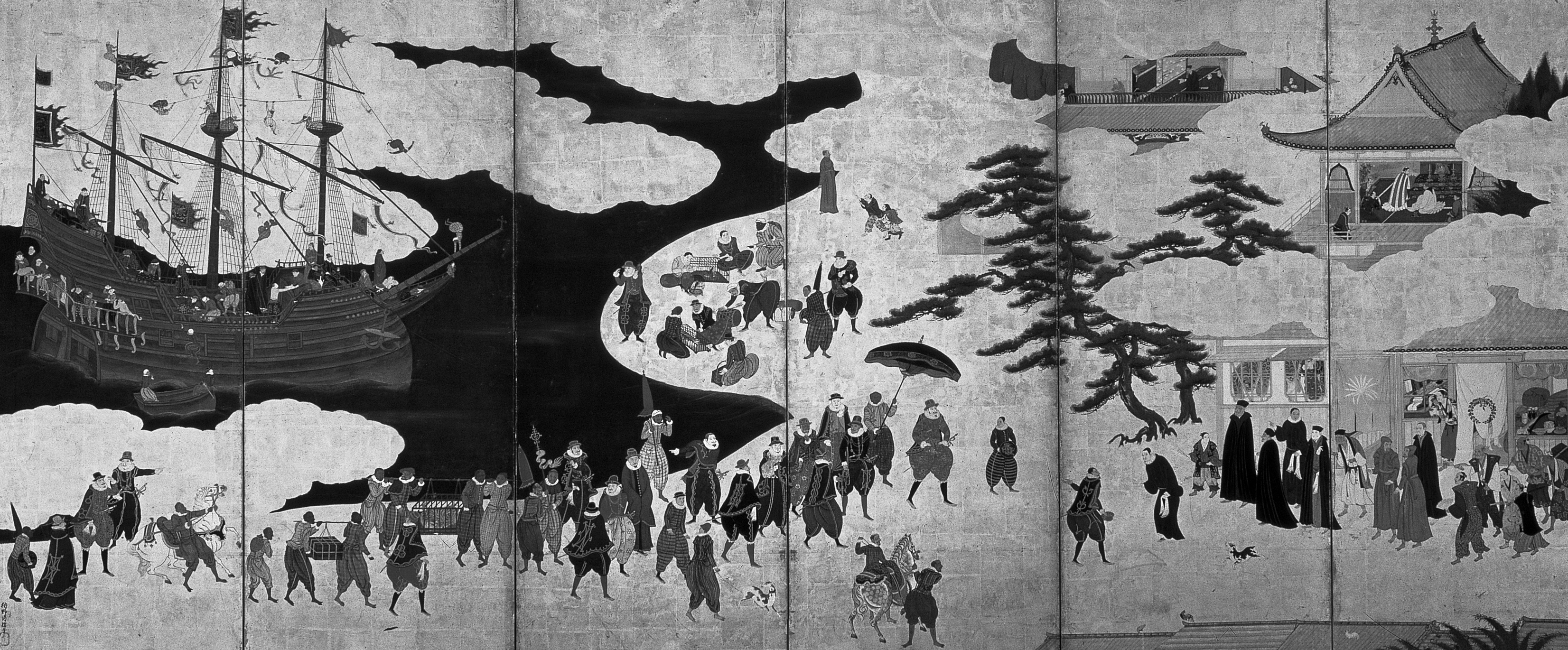 ⑴　資料中には貿易船と外国人の姿が見られます。これらの外国人はポルトガル人やスペイン人であったことから，この貿易を何といいますか。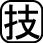 ⑵　資料中には黒いマントを着た宣教師も見られます。宣教師が貿易船に乗って日本へ来た理由を15字以内で書きなさい。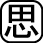 ⑶　⑴での日本からの主なにあてはまるものを， 次のア～エから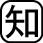 1つ選び，記号を書きなさい。ア　生糸　　イ　絹織物　　ウ　銀　　エ　ガラス製品⑷　⑴のに目を付けた大名の中には，貿易を有利に進めるため，自らもキリスト教徒となる者がいました。このような大名を何といいますか。２　次の問いに答えなさい。⑴　織田信長の統一事業について，次のア～エのことがらを，年代の古い順に記号を並べなさい。ア　安土城下で楽市・楽座政策をする。イ　の戦いで今川義元を破る。ウ　の戦いで武田軍のを大量のを使用して破る。エ　足利義昭を京都から追放し，室町幕府を滅ぼす。⑵　豊臣秀吉の行った検地に対して， 誤っているものを次のア～エから1つ選び，記号を書きなさい。ア　ものさしやますを統一した。イ　田畑の面積や土地のよしあしを調べ，検地帳に記入した。ウ　予想されるを銅銭の量で表した。エ　公家や寺社などがもっていた土地の権利を否定した。⑶　豊臣秀吉が1588年に出した右の法令を何といいますか。１２⑴⑵⑵⑵⑶⑷⑴　　　　→　　　　→　　　　→⑵⑶